LESSON 3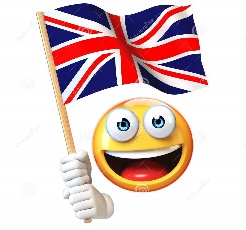 HELLO KIDS! 		HOW ARE YOU? IT’S TIME FOR ENGLISH!Open your text book on pag. 46 . Listen, point and repeat the names of the farm animals (exercise 1)(Ascolta, indica e ripeti i nomi degli animali della fattoria)Listen and sing the song (exercise 3)(ascolta, mima e canta la canzone)Write the names of the animals. Listen and check. (exercise 2)(scrivi i nomi degli animali, poi ascolta e verifica se hai scritto il nome giusto )Complete your lapbook with the farm pond(complete il tuo lapbook incollando gli animali della fattoria dove indicato)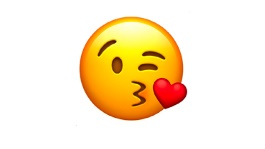 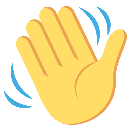 See you soon!	Bye bye! 